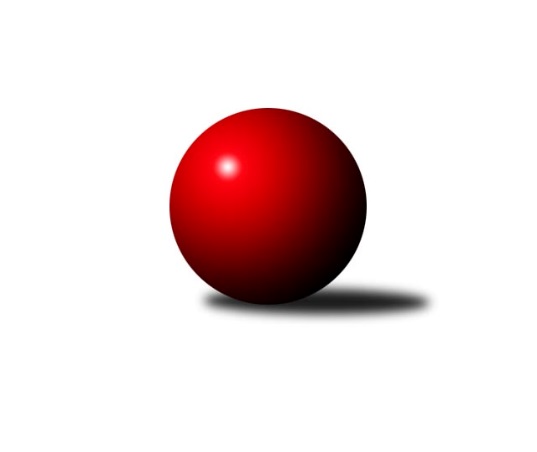 Č.22Ročník 2014/2015	11.4.2015Nejlepšího výkonu v tomto kole: 3320 dosáhlo družstvo: TJ Start Rychnov n. Kn.3.KLM B 2014/2015Výsledky 22. kolaSouhrnný přehled výsledků:TJ Sparta Kutná Hora	- TJ Dynamo Liberec	5:3	3319:3287	11.0:13.0	11.4.SKK Náchod B	- TJ Start Rychnov n. Kn.	1:7	3052:3320	7.0:17.0	11.4.KK Jiří Poděbrady	- SK Plaston Šluknov	6:2	3159:3057	17.0:7.0	11.4.TJ Glaverbel Czech Teplice 	- Spartak Rokytnice nad Jizerou	4:4	3124:3109	12.0:12.0	11.4.SK Žižkov Praha	- TJ Lokomotiva Ústí n. L. 	4:4	3136:3157	15.0:9.0	11.4.KK Kosmonosy 	- TJ Tesla Pardubice 	6:2	3267:3204	14.0:10.0	11.4.Tabulka družstev:	1.	TJ Dynamo Liberec	22	16	1	5	115.0 : 61.0 	302.0 : 226.0 	 3289	33	2.	TJ Start Rychnov n. Kn.	22	13	2	7	108.0 : 68.0 	299.0 : 229.0 	 3212	28	3.	TJ Lokomotiva Ústí n. L.	22	13	2	7	102.0 : 74.0 	275.5 : 252.5 	 3217	28	4.	KK Kosmonosy	22	14	0	8	99.0 : 77.0 	277.5 : 250.5 	 3247	28	5.	TJ Sparta Kutná Hora	22	12	1	9	91.5 : 84.5 	282.0 : 246.0 	 3209	25	6.	SK Žižkov Praha	22	10	4	8	86.5 : 89.5 	259.0 : 269.0 	 3214	24	7.	TJ Tesla Pardubice	22	10	3	9	88.0 : 88.0 	260.5 : 267.5 	 3217	23	8.	SK Plaston Šluknov	22	10	0	12	83.0 : 93.0 	245.5 : 282.5 	 3188	20	9.	TJ Glaverbel Czech Teplice	22	9	1	12	80.0 : 96.0 	264.5 : 263.5 	 3216	19	10.	Spartak Rokytnice nad Jizerou	22	7	3	12	82.0 : 94.0 	246.0 : 282.0 	 3201	17	11.	KK Jiří Poděbrady	22	6	1	15	73.5 : 102.5 	253.5 : 274.5 	 3188	13	12.	SKK Náchod B	22	3	0	19	47.5 : 128.5 	203.0 : 325.0 	 3092	6Podrobné výsledky kola:	 TJ Sparta Kutná Hora	3319	5:3	3287	TJ Dynamo Liberec	Michal Hrčkulák	143 	 133 	 152 	139	567 	 4:0 	 533 	 139	131 	 138	125	Vojtěch Pecina	Vladimír Holý	166 	 147 	 160 	132	605 	 2:2 	 568 	 174	126 	 118	150	Ladislav st. Wajsar st.	Dušan Hrčkulák *1	120 	 132 	 151 	134	537 	 1:3 	 533 	 127	138 	 128	140	Ladislav Wajsar ml.	Leoš Vobořil	155 	 143 	 143 	126	567 	 2:2 	 566 	 147	146 	 128	145	Roman Žežulka	Jiří Barbora	129 	 126 	 144 	125	524 	 0:4 	 561 	 139	140 	 155	127	Josef Zejda ml.	Jaroslav Havlíček	140 	 138 	 133 	108	519 	 2:2 	 526 	 138	122 	 141	125	Zdeněk Pecina st.rozhodčí: střídání: *1 od 31. hodu Tomáš JelínekNejlepší výkon utkání: 605 - Vladimír Holý	 SKK Náchod B	3052	1:7	3320	TJ Start Rychnov n. Kn.	Jakub Jansa	115 	 142 	 133 	129	519 	 0:4 	 563 	 143	149 	 138	133	Martin Čihák	Libor Drábek	118 	 136 	 125 	142	521 	 1:3 	 552 	 127	131 	 150	144	Pavel Dušánek	Jaroslav Dlohoška	130 	 122 	 113 	140	505 	 2:2 	 529 	 119	145 	 144	121	Dalibor Ksandr	Jakub Zíma	145 	 141 	 124 	161	571 	 3:1 	 522 	 120	129 	 126	147	Jaroslav Šmejda	Miroslav Tomeš	122 	 124 	 130 	7	383 	 0:4 	 570 	 145	145 	 136	144	Vojtěch Šípek	Jiří ml. Doucha ml.	137 	 152 	 135 	129	553 	 1:3 	 584 	 152	127 	 159	146	Jiří Broučekrozhodčí: Nejlepší výkon utkání: 584 - Jiří Brouček	 KK Jiří Poděbrady	3159	6:2	3057	SK Plaston Šluknov	Miloslav Vik	149 	 149 	 149 	126	573 	 3:1 	 529 	 143	113 	 130	143	Jan Koldan	Václav Kňap *1	135 	 103 	 127 	122	487 	 2:2 	 511 	 125	136 	 122	128	Petr Kohlíček	Svatopluk Čech	135 	 146 	 134 	129	544 	 4:0 	 469 	 115	120 	 107	127	Antonín Kotrla	Lukáš Štich	129 	 135 	 131 	112	507 	 3:1 	 507 	 116	127 	 128	136	Jan Sklenář	Jaroslav Kazda	149 	 111 	 150 	147	557 	 3:1 	 519 	 131	129 	 139	120	Petr Vajnar	Dušan Richter	139 	 111 	 123 	118	491 	 2:2 	 522 	 123	124 	 105	170	Josef Rubanickýrozhodčí: střídání: *1 od 66. hodu Ladislav NožičkaNejlepší výkon utkání: 573 - Miloslav Vik	 TJ Glaverbel Czech Teplice 	3124	4:4	3109	Spartak Rokytnice nad Jizerou	David Bouša	122 	 124 	 131 	123	500 	 1:3 	 510 	 129	129 	 121	131	Petr Janouch	Alexandr Trpišovský	134 	 120 	 136 	140	530 	 3:1 	 506 	 133	123 	 119	131	Jakub Stejskal	Jan Filip	119 	 127 	 130 	110	486 	 1:3 	 517 	 140	128 	 120	129	Jan Mařas	Luděk Gühl	149 	 103 	 138 	125	515 	 2:2 	 526 	 138	136 	 125	127	Slavomír Trepera	Jan Hybš	121 	 139 	 140 	140	540 	 2:2 	 546 	 140	138 	 126	142	Petr Mařas	Lukáš Hanzlík	134 	 129 	 149 	141	553 	 3:1 	 504 	 119	131 	 141	113	Jiří Drábekrozhodčí: Nejlepší výkon utkání: 553 - Lukáš Hanzlík	 SK Žižkov Praha	3136	4:4	3157	TJ Lokomotiva Ústí n. L. 	Martin Beran	134 	 141 	 132 	129	536 	 3:1 	 516 	 108	137 	 125	146	Miroslav Wedlich	Zdeněk Slezák	139 	 149 	 147 	119	554 	 2:2 	 546 	 129	140 	 153	124	Radek Jalovecký	Jindřich Valo	124 	 128 	 119 	94	465 	 2:2 	 500 	 120	124 	 127	129	Josef Rohlena	Jiří Zetek	146 	 125 	 117 	125	513 	 2:2 	 520 	 117	120 	 130	153	Jiří Šípek	Josef Dvořák	140 	 127 	 141 	113	521 	 3:1 	 545 	 137	120 	 138	150	Milan Bělíček	Stanislav Schuh	135 	 133 	 128 	151	547 	 3:1 	 530 	 126	129 	 154	121	Martin Vrbatarozhodčí: Nejlepší výkon utkání: 554 - Zdeněk Slezák	 KK Kosmonosy 	3267	6:2	3204	TJ Tesla Pardubice 	Radek Tajč	131 	 140 	 128 	127	526 	 2:2 	 514 	 143	122 	 132	117	Martin Hubáček	Jiří Vondráček	131 	 141 	 144 	138	554 	 3:1 	 513 	 135	132 	 114	132	Vít Veselý	Tomáš Bajtalon	127 	 127 	 133 	138	525 	 2:2 	 528 	 134	124 	 129	141	Bedřich Šiška	Jaroslav Doškář	150 	 150 	 109 	132	541 	 2:2 	 573 	 143	136 	 134	160	Milan Vaněk	Luboš Beneš	145 	 135 	 127 	149	556 	 3:1 	 521 	 151	134 	 116	120	Michal Šic	Pavel Říha	143 	 140 	 142 	140	565 	 2:2 	 555 	 135	158 	 144	118	Michal Talackorozhodčí: Nejlepší výkon utkání: 573 - Milan VaněkPořadí jednotlivců:	jméno hráče	družstvo	celkem	plné	dorážka	chyby	poměr kuž.	Maximum	1.	Michal Talacko 	TJ Tesla Pardubice 	571.99	378.2	193.8	2.0	11/12	(614)	2.	Vojtěch Pecina 	TJ Dynamo Liberec	565.83	370.4	195.4	2.3	12/12	(615)	3.	Martin Vrbata 	TJ Lokomotiva Ústí n. L. 	556.27	362.6	193.6	2.8	11/12	(616)	4.	Luboš Beneš 	KK Kosmonosy 	555.82	364.9	191.0	1.7	12/12	(606)	5.	Zdeněk Pecina  st.	TJ Dynamo Liberec	552.21	369.0	183.3	2.6	12/12	(612)	6.	Radek Jung 	TJ Start Rychnov n. Kn.	552.20	364.8	187.4	3.5	10/12	(590)	7.	Petr Mařas 	Spartak Rokytnice nad Jizerou	551.81	360.8	191.0	3.5	12/12	(606)	8.	Milan Vaněk 	TJ Tesla Pardubice 	550.72	367.9	182.8	3.5	8/12	(588)	9.	Josef Rubanický 	SK Plaston Šluknov	550.28	362.0	188.3	4.2	11/12	(596)	10.	Lukáš Hanzlík 	TJ Glaverbel Czech Teplice 	550.14	371.2	178.9	4.3	12/12	(596)	11.	Lukáš Jireš 	TJ Dynamo Liberec	549.81	361.6	188.3	3.1	10/12	(584)	12.	Tomáš Jelínek 	TJ Sparta Kutná Hora	548.24	362.7	185.5	3.6	10/12	(585)	13.	Tomáš Bajtalon 	KK Kosmonosy 	547.99	363.9	184.1	3.5	10/12	(584)	14.	Leoš Vobořil 	TJ Sparta Kutná Hora	547.61	361.2	186.4	4.3	8/12	(594)	15.	Josef Dvořák 	SK Žižkov Praha	547.18	363.4	183.8	3.3	11/12	(625)	16.	Josef Zejda  ml.	TJ Dynamo Liberec	545.83	360.7	185.2	2.8	11/12	(617)	17.	Petr Vajnar 	SK Plaston Šluknov	544.08	365.8	178.2	3.1	12/12	(583)	18.	Milan Bělíček 	TJ Lokomotiva Ústí n. L. 	544.03	367.4	176.7	3.8	12/12	(611)	19.	Petr Veverka 	SK Žižkov Praha	542.46	363.4	179.1	5.7	12/12	(608)	20.	Petr Novák 	KK Kosmonosy 	542.34	361.4	181.0	4.2	11/12	(586)	21.	Jaroslav Kazda 	KK Jiří Poděbrady	541.97	365.0	177.0	4.3	11/12	(582)	22.	Radek Jalovecký 	TJ Lokomotiva Ústí n. L. 	541.15	359.5	181.7	4.1	10/12	(632)	23.	Pavel Říha 	KK Kosmonosy 	540.65	357.6	183.0	3.2	11/12	(633)	24.	Zdeněk Novotný  st.	Spartak Rokytnice nad Jizerou	539.80	354.9	184.9	2.7	10/12	(633)	25.	Martin Beran 	SK Žižkov Praha	539.20	358.8	180.4	4.8	12/12	(594)	26.	Jan Hybš 	TJ Glaverbel Czech Teplice 	538.99	366.4	172.6	5.0	12/12	(592)	27.	Petr Kohlíček 	SK Plaston Šluknov	538.97	361.9	177.0	4.6	11/12	(600)	28.	Vladimír Holý 	TJ Sparta Kutná Hora	538.71	359.3	179.4	3.8	12/12	(617)	29.	Jan Filip 	TJ Glaverbel Czech Teplice 	538.32	362.2	176.1	4.5	12/12	(592)	30.	Ladislav Wajsar  ml.	TJ Dynamo Liberec	537.89	357.2	180.7	4.1	11/12	(599)	31.	Miloslav Vik 	KK Jiří Poděbrady	537.51	357.9	179.6	2.9	12/12	(573)	32.	Michal Hrčkulák 	TJ Sparta Kutná Hora	537.14	356.9	180.2	4.9	10/12	(589)	33.	Jiří Barbora 	TJ Sparta Kutná Hora	536.99	358.0	179.0	3.1	10/12	(588)	34.	Michal Šic 	TJ Tesla Pardubice 	536.83	362.8	174.0	4.1	11/12	(584)	35.	Martin Čihák 	TJ Start Rychnov n. Kn.	536.75	357.6	179.2	4.3	11/12	(602)	36.	Radek Tajč 	KK Kosmonosy 	536.68	358.4	178.3	3.5	9/12	(564)	37.	Alexandr Trpišovský 	TJ Glaverbel Czech Teplice 	535.97	360.8	175.2	4.0	11/12	(584)	38.	Slavomír Trepera 	Spartak Rokytnice nad Jizerou	535.63	360.1	175.5	3.7	9/12	(609)	39.	Miroslav Tomeš 	SKK Náchod B	535.49	359.0	176.5	4.1	10/12	(581)	40.	Jiří Vondráček 	KK Kosmonosy 	535.22	356.9	178.4	4.3	11/12	(609)	41.	Jiří Šípek 	TJ Lokomotiva Ústí n. L. 	534.55	358.6	175.9	4.6	11/12	(579)	42.	Jindřich Valo 	SK Žižkov Praha	534.49	354.2	180.3	4.3	9/12	(565)	43.	Vojtěch Šípek 	TJ Start Rychnov n. Kn.	534.26	358.1	176.2	4.4	10/12	(578)	44.	Libor Drábek 	SKK Náchod B	533.16	367.5	165.6	7.6	8/12	(570)	45.	Milan Valášek 	Spartak Rokytnice nad Jizerou	531.89	356.8	175.1	4.7	10/12	(598)	46.	Martin Zahálka  st.	TJ Lokomotiva Ústí n. L. 	531.63	358.1	173.5	5.0	9/12	(579)	47.	Zdeněk Slezák 	SK Žižkov Praha	531.31	360.5	170.8	5.1	9/12	(570)	48.	Luděk Gühl 	TJ Glaverbel Czech Teplice 	529.80	356.9	172.9	5.6	12/12	(583)	49.	Pavel Dušánek 	TJ Start Rychnov n. Kn.	529.78	361.4	168.3	6.7	9/12	(588)	50.	Lukáš Štich 	KK Jiří Poděbrady	529.68	354.1	175.5	5.8	9/12	(568)	51.	Josef Rohlena 	TJ Lokomotiva Ústí n. L. 	528.76	357.4	171.3	5.3	11/12	(597)	52.	Radek Marušák 	SK Plaston Šluknov	528.61	354.4	174.2	4.3	8/12	(595)	53.	Stanislav Schuh 	SK Žižkov Praha	527.89	353.3	174.6	4.9	8/12	(559)	54.	Petr Janouch 	Spartak Rokytnice nad Jizerou	526.83	356.0	170.9	5.3	12/12	(639)	55.	Dušan Hrčkulák 	TJ Sparta Kutná Hora	526.31	349.9	176.4	5.2	11/12	(579)	56.	Jiří Zetek 	SK Žižkov Praha	526.11	358.0	168.1	4.5	10/12	(577)	57.	Svatopluk Čech 	KK Jiří Poděbrady	526.03	354.9	171.1	5.0	9/12	(563)	58.	Martin Hubáček 	TJ Tesla Pardubice 	525.94	356.6	169.3	5.5	9/12	(552)	59.	Ladislav Nožička 	KK Jiří Poděbrady	524.89	352.9	172.0	5.5	11/12	(565)	60.	Jiří Drábek 	Spartak Rokytnice nad Jizerou	524.58	354.8	169.8	5.0	12/12	(597)	61.	Jiří st. Doucha  st.	SKK Náchod B	522.93	357.0	166.0	6.5	11/12	(588)	62.	Jan Koldan 	SK Plaston Šluknov	522.69	348.1	174.6	4.4	11/12	(573)	63.	Jiří ml. Doucha  ml.	SKK Náchod B	520.36	352.7	167.7	6.4	11/12	(576)	64.	David Bouša 	TJ Glaverbel Czech Teplice 	520.08	355.2	164.9	6.2	12/12	(577)	65.	Vít Veselý 	TJ Tesla Pardubice 	520.02	351.1	168.9	5.5	9/12	(590)	66.	Bedřich Šiška 	TJ Tesla Pardubice 	515.09	348.4	166.6	5.9	9/12	(575)	67.	Jiří Tesař 	SKK Náchod B	514.20	354.7	159.5	7.1	10/12	(575)	68.	Jan Sklenář 	SK Plaston Šluknov	511.71	352.9	158.8	7.7	10/12	(534)	69.	Antonín Kotrla 	SK Plaston Šluknov	511.07	351.0	160.1	7.3	9/12	(553)	70.	Dušan Richter 	KK Jiří Poděbrady	509.55	351.8	157.7	6.8	8/12	(557)		Ondřej Lepka 	TJ Start Rychnov n. Kn.	574.00	378.0	196.0	6.0	1/12	(574)		Josef Jiřínský 	TJ Glaverbel Czech Teplice 	573.00	387.0	186.0	5.0	1/12	(573)		Jaromír Šklíba 	TJ Dynamo Liberec	570.50	369.5	201.0	1.0	2/12	(586)		Jiří Sedlák 	TJ Tesla Pardubice 	557.83	367.1	190.7	2.8	5/12	(604)		Ladislav st. Wajsar  st.	TJ Dynamo Liberec	557.69	371.7	186.0	4.5	7/12	(595)		Vojtěch Kosina 	TJ Sparta Kutná Hora	556.17	370.3	185.8	2.2	3/12	(575)		Petr Tomáš 	KK Jiří Poděbrady	553.50	367.3	186.3	4.8	2/12	(567)		Jiří Brouček 	TJ Start Rychnov n. Kn.	552.70	369.0	183.7	4.3	6/12	(584)		Tomáš Jirout 	SKK Náchod B	551.50	366.5	185.0	4.0	1/12	(580)		Václav Kňap 	KK Jiří Poděbrady	551.45	358.1	193.3	3.4	6/12	(595)		Jakub Stejskal 	Spartak Rokytnice nad Jizerou	546.38	362.8	183.6	4.2	4/12	(616)		Václav Anděl 	KK Jiří Poděbrady	544.88	363.9	181.0	3.9	4/12	(572)		Ladislav Zemánek 	TJ Tesla Pardubice 	544.16	366.1	178.1	4.7	7/12	(585)		Jaroslav Kejzlar 	TJ Start Rychnov n. Kn.	544.13	367.6	176.5	2.9	4/12	(589)		Dalibor Ksandr 	TJ Start Rychnov n. Kn.	542.43	367.8	174.7	3.5	7/12	(599)		Michal Kala 	TJ Start Rychnov n. Kn.	539.00	356.0	183.0	7.0	1/12	(539)		Libor Jung 	TJ Start Rychnov n. Kn.	538.00	366.5	171.5	6.5	2/12	(556)		Jakub Jansa 	SKK Náchod B	534.02	364.5	169.5	4.9	6/12	(598)		Jaroslav Šmejda 	TJ Start Rychnov n. Kn.	533.46	362.9	170.6	8.4	5/12	(593)		Jaroslav Doškář 	KK Kosmonosy 	533.17	364.7	168.5	5.4	7/12	(553)		Michal Hercík 	SK Plaston Šluknov	533.00	351.0	182.0	6.0	1/12	(533)		Martin Holakovský 	TJ Start Rychnov n. Kn.	531.00	362.5	168.5	9.5	2/12	(567)		Miroslav Hanzlík 	TJ Start Rychnov n. Kn.	529.17	357.4	171.8	5.7	7/12	(588)		Petr Dus 	TJ Sparta Kutná Hora	528.29	356.1	172.2	6.2	3/12	(565)		Milan Grejtovský 	TJ Lokomotiva Ústí n. L. 	528.16	349.2	179.0	3.5	4/12	(589)		Jakub Zíma 	SKK Náchod B	527.98	352.1	175.9	4.0	7/12	(571)		Roman Žežulka 	TJ Dynamo Liberec	527.86	352.8	175.1	4.9	7/12	(582)		Jan Mařas 	Spartak Rokytnice nad Jizerou	527.25	364.0	163.3	6.3	4/12	(566)		Miroslav Wedlich 	TJ Lokomotiva Ústí n. L. 	526.33	357.7	168.7	7.0	3/12	(550)		Věroslav Řípa 	KK Kosmonosy 	526.00	364.0	162.0	4.0	2/12	(536)		Jakub Seniura 	TJ Start Rychnov n. Kn.	521.25	357.8	163.5	4.5	2/12	(579)		Ondřej Šustr 	KK Jiří Poděbrady	518.00	354.0	164.0	6.0	1/12	(518)		Karel Bízek 	TJ Dynamo Liberec	517.75	345.0	172.8	7.3	2/12	(521)		Oldřich Krsek 	TJ Start Rychnov n. Kn.	516.00	349.5	166.5	6.5	2/12	(538)		Radek Chomout 	TJ Dynamo Liberec	510.00	352.0	158.0	5.0	1/12	(510)		Jaroslav Havlíček 	TJ Sparta Kutná Hora	505.25	352.5	152.8	10.8	4/12	(529)		Jaroslav Dlohoška 	SKK Náchod B	501.17	342.2	159.0	10.7	6/12	(535)		Jiří Miláček 	KK Jiří Poděbrady	490.00	336.0	154.0	8.0	1/12	(490)		Luboš Synek 	TJ Tesla Pardubice 	481.33	335.7	145.7	13.0	3/12	(541)		Petr Gálus 	TJ Start Rychnov n. Kn.	478.00	326.0	152.0	5.0	1/12	(478)		Richard Hrčkulák 	TJ Sparta Kutná Hora	460.00	323.0	137.0	9.0	1/12	(460)		Antonín Hejzlar 	SKK Náchod B	440.00	321.0	119.0	16.0	1/12	(440)		Oldřich Hubáček 	TJ Tesla Pardubice 	425.00	304.0	121.0	13.0	1/12	(425)Sportovně technické informace:Starty náhradníků:registrační číslo	jméno a příjmení 	datum startu 	družstvo	číslo startu
Hráči dopsaní na soupisku:registrační číslo	jméno a příjmení 	datum startu 	družstvo	Program dalšího kola:Nejlepší šestka kola - absolutněNejlepší šestka kola - absolutněNejlepší šestka kola - absolutněNejlepší šestka kola - absolutněNejlepší šestka kola - dle průměru kuželenNejlepší šestka kola - dle průměru kuželenNejlepší šestka kola - dle průměru kuželenNejlepší šestka kola - dle průměru kuželenNejlepší šestka kola - dle průměru kuželenPočetJménoNázev týmuVýkonPočetJménoNázev týmuPrůměr (%)Výkon4xVladimír HolýTJ Sparta Kutná6055xVladimír HolýTJ Sparta Kutná112.236052xJiří BroučekRychnov5841xMiloslav VikPoděbrady108.315731xMiloslav VikPoděbrady5732xJiří BroučekRychnov107.535841xMilan VaněkPardubice5731xMilan VaněkPardubice107.165731xJakub ZímaNáchod B5712xZdeněk SlezákŽižkov105.995541xVojtěch ŠípekRychnov5705xPavel ŘíhaKosmonosy105.67565